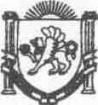 Республика КрымНижнегорский район Администрация Изобильненского сельского поселенияРАСПОРЯЖЕНИЕ№ 216.01.2017 г.								с.ИзобильноеО внесении изменений в распоряжение администрации Изобильненского сельского поселения Нижнегорского района Республики Крым от 11 января 2016 года № 1/2  В целях совершенствования порядка санкционирования оплаты денежных обязательств получателей средств бюджета Изобильненского сельского поселения Нижнегорского района Республики Крым и администраторов источников финансирования дефицита бюджета Изобильненского сельского поселения Нижнегорского района Республики Крым 1.Внести в распоряжение администрации Изобильненского сельского поселения Нижнегорского района Республики Крым от 11 января 2016 года № 1/2 «О порядке санкционирования оплаты денежных обязательств получателей средств бюджета Изобильненского сельского поселения Нижнегорского района Республики Крым и администраторов источников финансирования дефицита бюджета Изобильненского сельского поселения Нижнегорского района Республики Крым» следующие изменения:Подпункт 1 пункта 5 Порядка изложить в следующей редакции:«1) полного или сокращенного (при наличии) наименования получателя бюджетных средств по реестру участников бюджетного процесса, а также юридических лиц, не являющихся участниками бюджетного процесса (далее – Сводный реестр) и номера соответствующего лицевого счета, открытого получателю бюджетных средств или администратору источников финансирования дефицита»; Подпункта 1 пункта 11 Порядка изложить в следующей редакции:«1) соответствие полного или сокращенного (при наличии) наименования получателя бюджетных средств по Сводному реестру по бюджетному обязательству и платежу»;пункт 11 Порядка дополнить подпунктом 11 следующего содержания:«11)  наличие на официальном сайте в сети Интернет www.bus.gov.ru. на котором подлежит  размещению информация о государственных (муниципальных) учреждениях, государственного задания на оказание государственных услуг (выполнение работ), на финансовое обеспечение выполнения которого осуществляется перечисление субсидии на основании Заявки».2. Контроль за исполнением настоящего распоряжения оставляю за собой.3. Распоряжение  вступает в силу со дня его подписания.Председатель Изобильненскогосельского совета -глава администрации Изобильненского сельского поселения                     			Назарова Л.Г. 